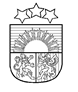 LATVIJAS REPUBLIKABALVU NOVADA PAŠVALDĪBAReģ.Nr.90009115622, Bērzpils iela 1A, Balvi, Balvu novads,  LV-4501, tālrunis +371 64522453 fakss+371 64522453, e-pasts: dome@balvi.lvAPSTIPRINĀTIar Balvu novada pašvaldības 2021.gada 13.jūlijalēmumu (sēdes prot. Nr.3, 1.§)SAISTOŠIE NOTEIKUMIBalvu novadā  2021.gada 13.jūlijā                                                                                                            Nr.2/2021„Grozījumi Balvu novada domes 2021.gada 1.jūlija saistošajos noteikumos Nr. 1/2021 „Balvu novada pašvaldības nolikums”” Izdoti pamatojoties uz likuma                                                                                                         "Par pašvaldībām"  21.panta pirmās daļas 1.punktu Izdarīt Balvu novada Domes 2021.gada 1.jūlija saistošajos noteikumos Nr. 1/2021 „Balvu novada pašvaldības nolikums” (protokols Nr.1, 2.§) šādus grozījumus: izteikt 7.1. apakšpunktu šādā redakcijā:“7.1. Balvu novada administrācija”;izteikt 7.28.5. apakšpunktu šādā redakcijā:“7.28.5. Bērzpils pamatskola”; izteikt 7.36. apakšpunktu šādā redakcijā:“7.36. Balvu novada „Pansionāts „Balvi”””;izteikt 7.39. apakšpunktu šādā redakcijā:“7.39. Rugāju Sociālās aprūpes centrs “Rugāji””;izteikt 7.41. apakšpunktu šādā redakcijā:“7.41. Rugāju Zobārstniecības kabinets”;papildināt nodaļu “I. Pašvaldības teritoriālais iedalījums, pašvaldības domes un administrācijas struktūra” ar 7.52.1 apakšpunktu šādā redakcijā”“7.52.1 Baltinavas muzejs”;izteikt 7.56. apakšpunktu šādā redakcijā:“7.56. Balvu novada Nemateriālā kultūras mantojuma centrs "Upīte"”izteikt 7.58. un 7.59. apakšpunktu šādā redakcijā:“7.58. Susāju pagasta Kultūrvēsturiskā lauku sēta „Vēršukalns”;7.59. Šķilbēnu pagasta Dabas parks “Balkanu kalni””.Šo grozījumu 1.2. apakšpunkts stājas spēkā ar 2021.gada 1.augustu.Domes priekšsēdētājs 								  S.Maksimovs